ZADANIA DLA DZIECI Z GRUPY SMERFY W OKRESIE 25.05.2020r – 29.05.2020rTemat kompleksowy: „Moja rodzina”PONIEDZIAŁEK: W moim domu.- Dom – rozmowa na podstawie ilustracji ; nazywanie pomieszczeń znajdujących się w domach i mieszkaniach. Nazywanie sprzętów znajdujących się w danych pomieszczeniach- np. w kuchni lodówka, piekarnik, naczynia; w łazience wanna, prysznic, ręczniki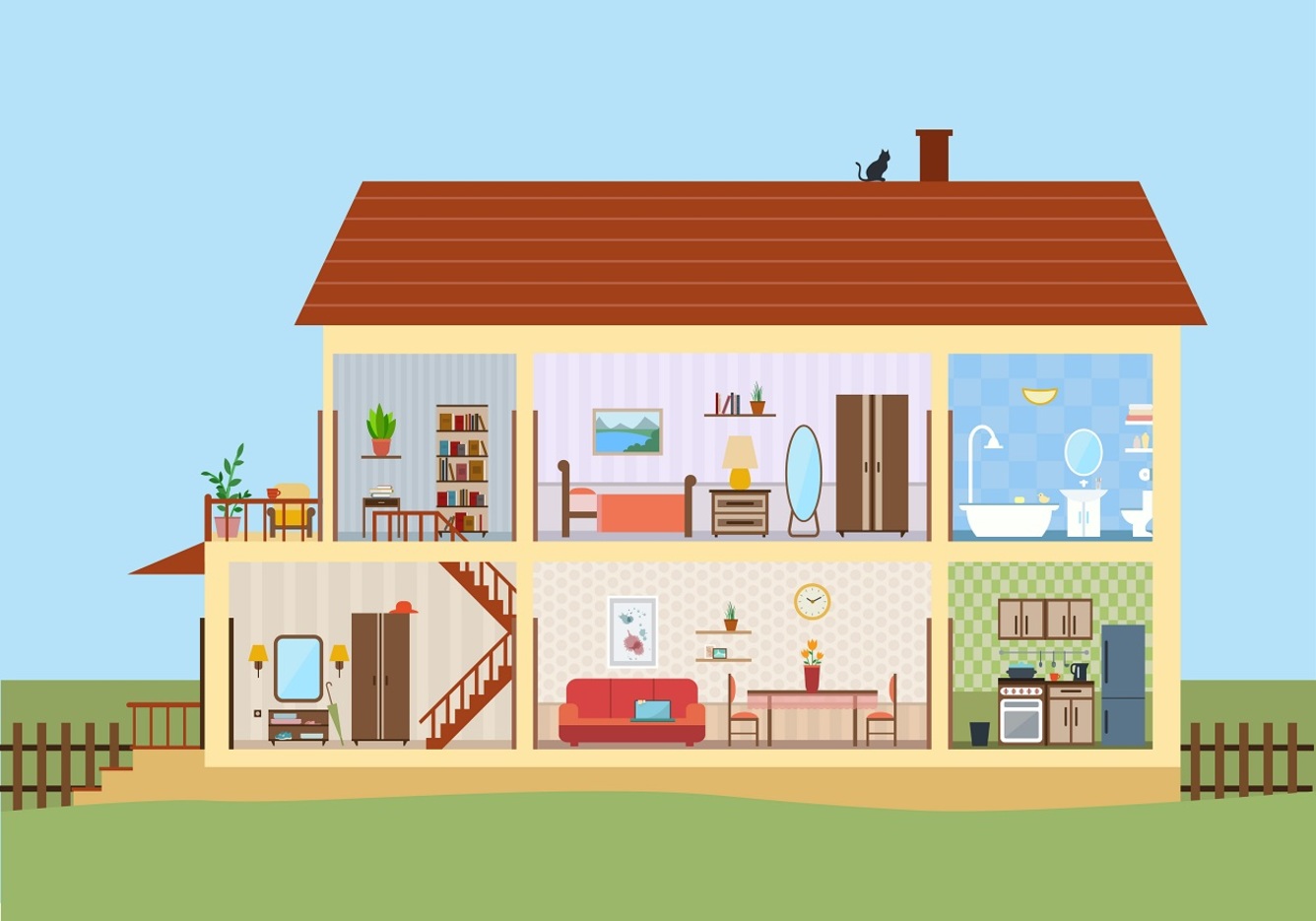 WTOREK: Z mamą i tatą wesoło spędzam czas.- Droga do domu: zabawa doskonaląca orientację w przestrzeni; poruszanie się według poleceń rodzica: do przodu, w lewo, w prawo, do tyłu..- Latawiec: rysowanie po śladzie, kolorowanie obrazka ( jeżeli ktoś ma to karta grafomotoryczna A3 nr 12 lub obrazek poniżej)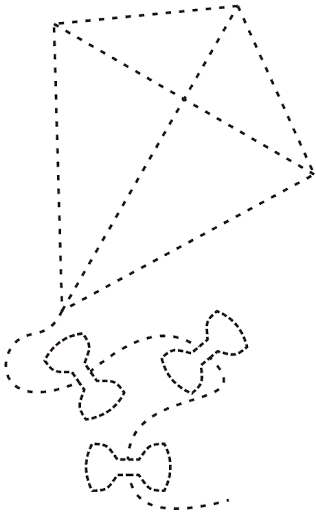 ŚRODA: Z siostrą albo z bratem.- Oglądanie rodzinnych zdjęćWyjaśnienie słów : rodzeństwo, jedynaczka, jedynak. 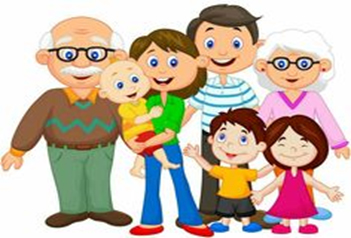 - wspólne zabawy z rodziną na  podwórku z wykorzystaniem piłki.CZWARTEK: Domowi pupile.- Nauka piosenki „Moja rodzina” – melodia i słowa dostępna na youtube : https://www.youtube.com/watch?v=17CyW3bFbLIPIĄTEK: Zwierzęta i ich rodziny.- Czyje to dzieci?: zabawa dydaktyczna , nazywanie zwierząt , karta pracy 143. Jeżeli nie ma naklejek z uśmiechem, to dziecko niech narysuje kredką- utrwalenie piosenki „Moja rodzina”